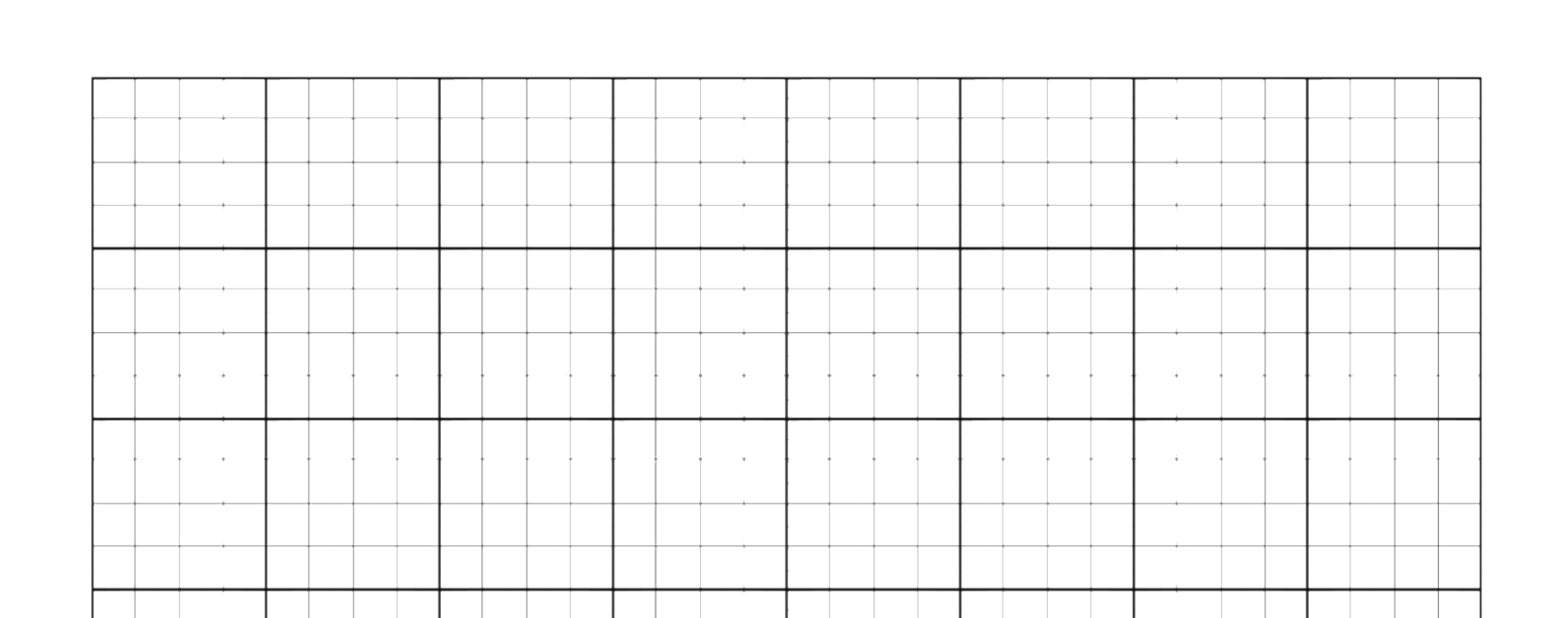 Graph Paper NotebookQuad Grid Paper101Planners.com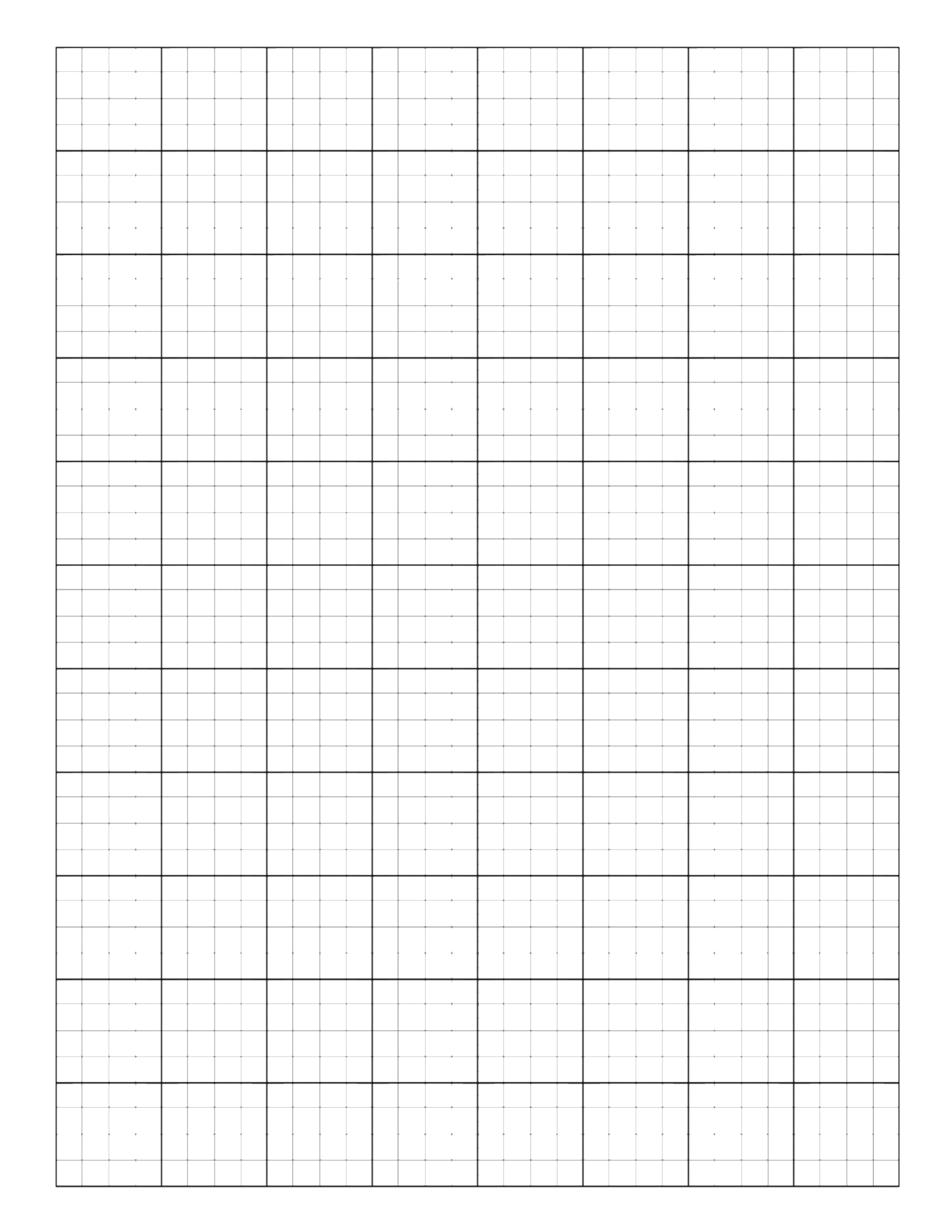 